G7 Geography - What helps Globalization?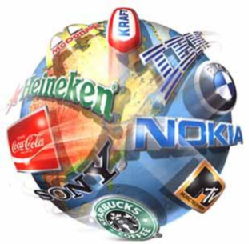 